МДОУ №1КОНСУЛЬТАЦИЯ ДЛЯ РОДИТЕЛЕЙ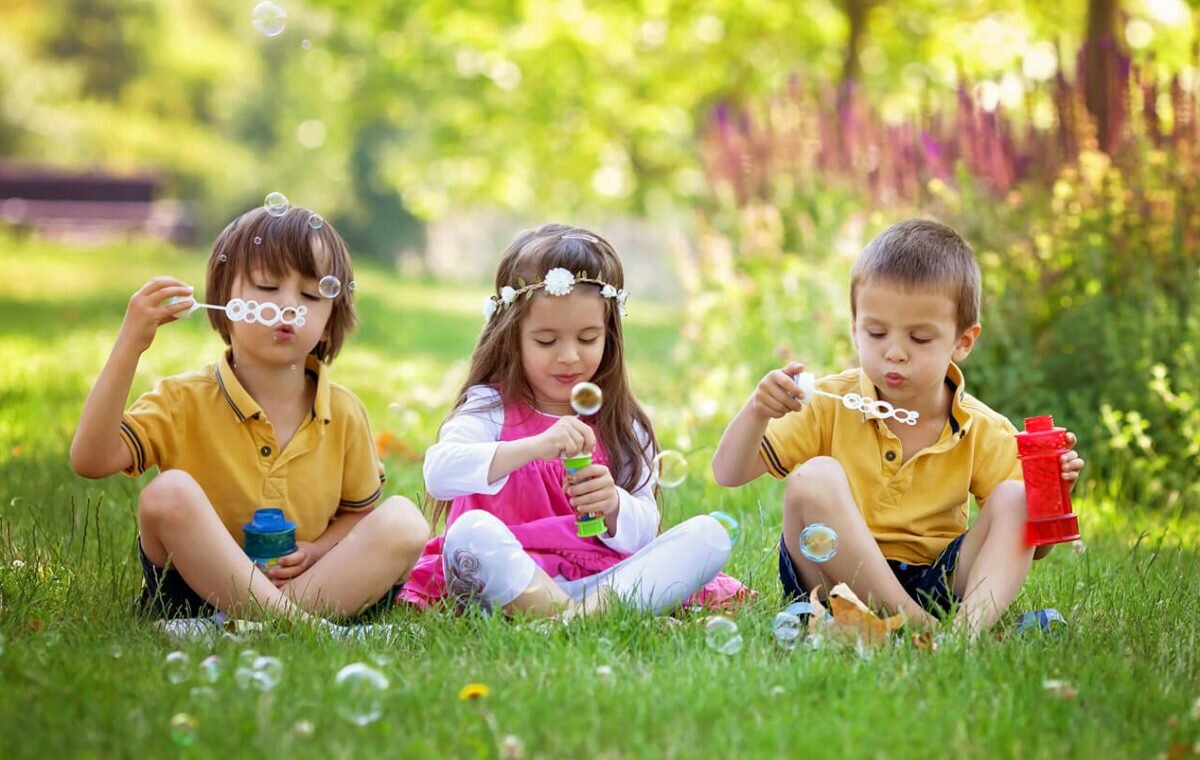 «Как сохранить и укрепитьздоровье детейв летний период»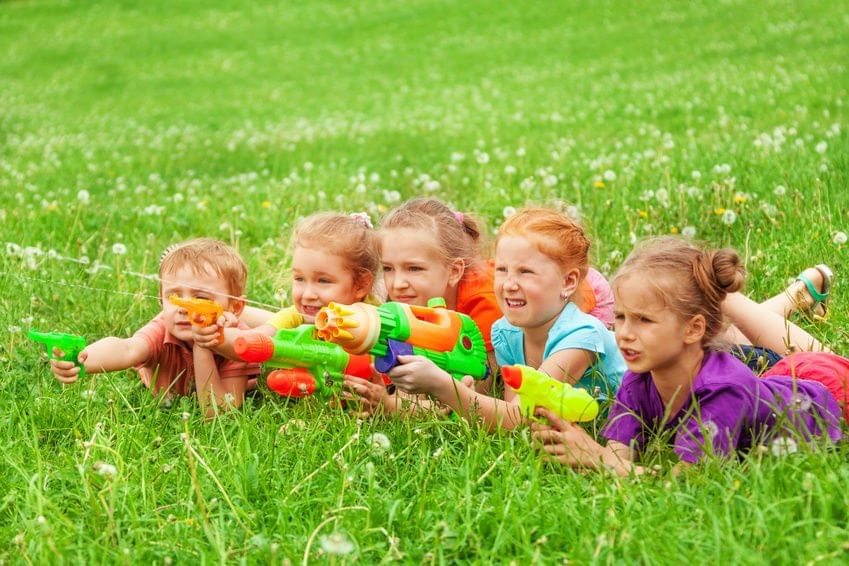 Лето - это самая увлекательная пора в жизни каждого ребёнка. 
Ребятишки ждут этого времени года с нетерпением, но не надо забывать,
 что в летний период с нашими детьми может также что-то произойти. Уважаемые родители, чтобы сохранить и укрепить здоровье детей в летний период, необходимо выполнять ряд правил и условий при организации их отдыха:• формируйте у детей навыки обеспечения личной безопасности;• проводите с детьми индивидуальные беседы, объяснив важные правила, которые помогут избежать неприятностей;• пусть свободного времени у ваших детей не остается;• постоянно будьте в курсе, где и с кем ваш ребенок, контролируйте место пребывания детей;• не разрешайте разговаривать с незнакомыми людьми. Объясните ребенку, что он имеет полное право сказать «нет» всегда и кому угодно, 
если этот «кто-то» пытается причинить ему вред;• убедите ребенка, что вне зависимости от того, что произошло, вы должны знать о происшествии, ни в коем случае не сердитесь, всегда примите его сторону. Объясните, что некоторые факты никогда нельзя держать в тайне, даже если они обещали хранить их в секрете;• плавание и игры на воде тоже не всегда безопасны. Когда ребенок в воде, не спускайте с него глаз, не отвлекайтесь – подчас упущенная минута может обернуться трагедией;• взрослый, который присматривает за купающимися детьми, должен сам уметь плавать, оказывать первую помощь, владеть приемами проведения искусственного дыхания и непрямого массажа сердца;• чтобы не стать жертвой или виновником дорожно-транспортного происшествия, обучите детей правилам дорожного движения, научите их быть предельно внимательными на дороге и в общественном транспорте;• проявляйте осторожность и соблюдайте все требования безопасности, находясь с детьми на игровой или спортивной площадке, в походе;• будьте предельно осторожны с огнем. Объясняйте детям, что нельзя баловаться с электроприборами, спичками, пихать пальцы в розетку т. д. 
Что может привести к гибели.От природы дети беспечны и доверчивы. Внимание у детей бывает рассеянным. Поэтому, чем чаще вы напоминаете ребенку несложные 
правила поведения, тем больше вероятность, что он их запомнит, и будет применять. Лучшее объяснение правил – личный пример!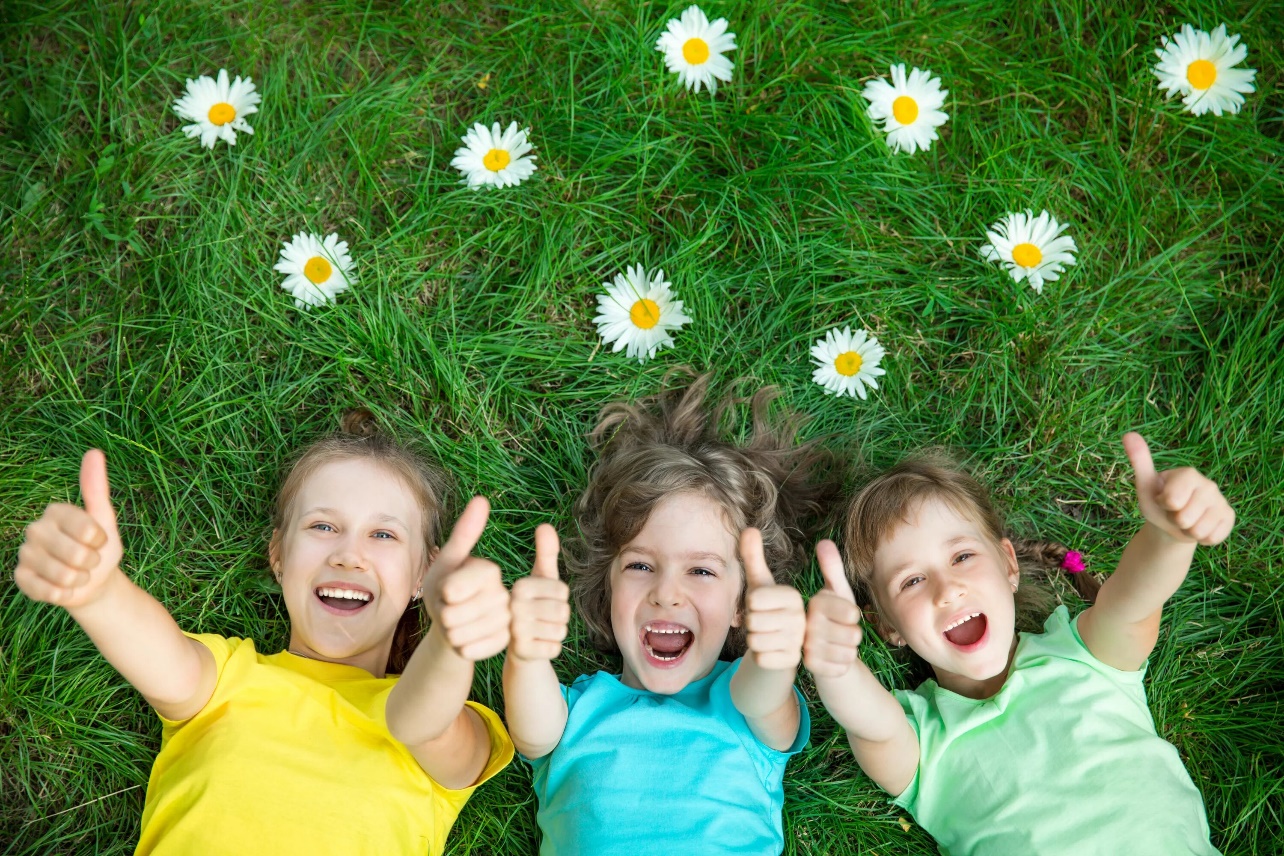 